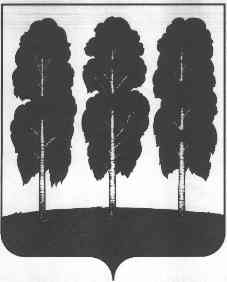 АДМИНИСТРАЦИЯ БЕРЕЗОВСКОГО РАЙОНАХАНТЫ-МАНСИЙСКОГО АВТОНОМНОГО ОКРУГА – ЮГРЫРАСПОРЯЖЕНИЕ от 19.11.2013				   				                        № 1150-рпгт. Березово О перечне муниципальных программБерезовского района Руководствуясь статьей 179 Бюджетного кодекса Российской Федерации:1.Утвердить перечень муниципальных программ Березовского района согласно приложению.2.Опубликовать настоящее распоряжение в газете «Жизнь Югры» и разместить на официальном сайте органов местного самоуправления Березовского района в сети интернет.3.Настоящее распоряжение вступает в силу после его подписания.4.Контроль за выполнением настоящего распоряжения возложить на заместителя главы администрации района по финансам и экономике, председателя комитета по финансам О.И. Граф.И.о. главы администрации района                                                       И.Ю. ЧелохсаевПриложение к распоряжению администрации Березовского района от 19.11.2013 № 1150-рПЕРЕЧЕНЬМУНИЦИПАЛЬНЫХ ПРОГРАММБЕРЕЗОВСКОГО РАЙОНА№Наименование муниципальных программОтветственный исполнитель1Развитие образования в Березовском районе на 2014-2018 годы.Комитет образования администрации Березовского района2Социальная поддержка жителей Березовского района на 2014-2018 годы.Администрация Березовского района (Управление по социальной политике и работе с поселениями)3Доступная среда в Березовском районе на 2014-2017 годы.Администрация Березовского района (Управление по социальной политике и работе с поселениями)4Развитие культуры и туризма в Березовском районе на 2014-2018 годы.Комитет по культуре и кино администрации Березовского района5Развитие физической культуры, спорта и молодежной политики в Березовском районе  на 2014-2018 годы.Администрация Березовского района (Комитет спорта и молодежной политики)6Содействие занятости населения в Березовском районе на 2014-2020 годыАдминистрация Березовского района (Управление по социальной политике и работе с поселениями)7Развитие агропромышленного комплекса Березовского района  в 2014-2018 годахАдминистрация Березовского района (Комитет по вопросам малочисленных народов Севера, природопользованию, сельскому хозяйству и экологии)8Социально-экономическое развитие коренных малочисленных народов Севера Березовского района на 2014-2018 годыАдминистрация Березовского района (Комитет по вопросам малочисленных народов Севера, природопользованию, сельскому хозяйству и экологии)9Обеспечение доступным и комфортным жильем жителей  Березовского района в 2014-2020 годахАдминистрация Березовского района (Отдел жилищных программ)10Развитие жилищно-коммунального комплекса и повышение энергетической эффективности в Березовском районе на 2014-2020 годы.Администрация Березовского района (Управление по жилищно-коммунальному хозяйству)11Обеспечение прав и законных интересов населения Березовского района в отдельных сферах жизнедеятельности в 2014-2020 годахАдминистрация Березовского района (Юридическо-правовое управление)12Защита населения и территорий от чрезвычайных ситуаций, обеспечение пожарной безопасности в Березовском районе на 2014-2020 годыАдминистрация Березовского района (Управление по гражданской защите населения и транспорту)13Обеспечение экологической безопасности Березовского района на 2014-2020 годыАдминистрация Березовского района (Управление по жилищно-коммунальному хозяйству)14Социально-экономическое развитие, инвестиции и инновации Березовского района на 2014-2020 годыАдминистрация Березовского района (Комитет по экономической политике)15Информационное общество Березовского района на 2014-2018 годыМКУ «Служба технического обеспечения деятельности органов местного самоуправления  МО Березовский район»16Развитие транспортной системы Березовского района на 2014-2020 годыАдминистрация Березовского района (Управление по гражданской защите населения и транспорту)17Создание условий для эффективного и ответственного управления муниципальными финансами, повышение устойчивости бюджетов городских и сельских поселений Березовского района на 2014 год и плановый период 2015-2018 годовКомитет по финансам администрации Березовского района18Управление муниципальным имуществом в Березовском районе на 2014-2018 годыАдминистрация Березовского района (Комитет по управлению муниципальным имуществом)19О реализации государственной политики по профилактике экстремизма и развитию российского казачества в Березовском районе на 2014-2018 годыАдминистрация Березовского района (Управление по социальной политике и работе с поселениями)20Совершенствование муниципального управления Березовского района на 2014 год и плановый период 2015-2018 годовАдминистрация Березовского района (Управление по бухгалтерскому учету и отчетности)21Комплексное социально-экономическое развитие Березовского района на 2014-2016 годыАдминистрация Березовского района (Комитет по экономической политике)